ДОПОЛНЕНИЕ К ПОЛОЖЕНИЮо проведении традиционной легкоатлетической эстафетына призы газеты «Режевская весть»,посвященной 72-ой годовщине празднования Дня Победы в Великой Отечественной войне 4.РАСПРЕДЕЛЕНИЕ  КОМАНД  ПО  ГРУППАМ.1 группа: Участвуют команды 5-6 классов общеобразовательных школ города и района.2 группа: Участвуют команды 7-8 классов общеобразовательных школ города и района.3 группа: Участвуют сборные команды общеобразовательных школ города и района (зачет по городским и сельским школам раздельный)4 группа: Участвуют команды учебных заведений среднего профессионального образования.5 группа: Участвуют команды сельских администраций.6 группа: Участвуют команды коллективов физкультуры предприятий и организации(состав команды из работников данного предприятия, организации).7 группа: Участвуют сборные команды коллективов физкультуры, микрорайонов города, предприятий и организации.СОГЛАСОВАНО:СОГЛАСОВАНО:УТВЕРЖДАЮ:Начальник Управления образованияАдминистрации РГО__________ И. В. Клюева«___» __________2017 г.Главный редактор ГАУ ПСО «Редакция газеты «Режевская весть»___________ Г. В. Попова«____» __________ 2017 г.Начальник Управлениякультуры, физической культуры, спорта и молодежной политики Администрации РГО____________ М. С. Скутина«___» ____________ 2017 г.Описание маршрута:Схема маршрута:ДЛЯ КОМАНД I,II,III ГРУППЫ (2255м)I этап: 375 м (мужской) – от МБУК «ЦКиИ»вверх до «Центральной районной аптеки № 45»;II этап: 240 м (женский) – от «Центральной районной аптеки № 45» до ул. Бажова;III этап: 240м (женский) – от ул. Бажова по ул. Ленина до рынка;IV этап: 400м (мужской) – от ул. Ленина (рынок) по ул. Фрунзе,по ул. Красноармейская до ул. Бажова (д/с «Улыбка»);V этап: 280м (женский) – от ул. Бажова (д/с «Улыбка») по ул. Красноармейская до ул. Энгельса;VI этап: 320 м (мужской) – от ул.Энгельса по ул. Красноармейская до ул. Большевиков (здание Режевской типографии);VII этап: 200м (женский) – от ул. Большевиков (здание Режевской типографии) вниз по ул. Красноармейская до Режевского строительного дома (ул. Красноармейская д.6);VIII этап: 200м (мужской) – от Режевского строительного дома (ул. Красноармейская д.6) до МБУК «ЦКИиИ».1 группа: Участвуют команды 5-6 классов общеобразовательных школ города.2 группа: Участвуют команды 7-8 классов общеобразовательных школ города.3 группа: Участвуют сборные команды общеобразовательных школ городаи района (зачет по городским и сельским школам раздельный)Легкоатлетическая эстафета, посвященная 72-ой годовщине Победы в ВОВ состоится 9 мая 2017 года. Старт для команд-участниц эстафеты в 12-00 отМБУК «ЦКИиИ». Порядок старта1, 2, 3 группа. 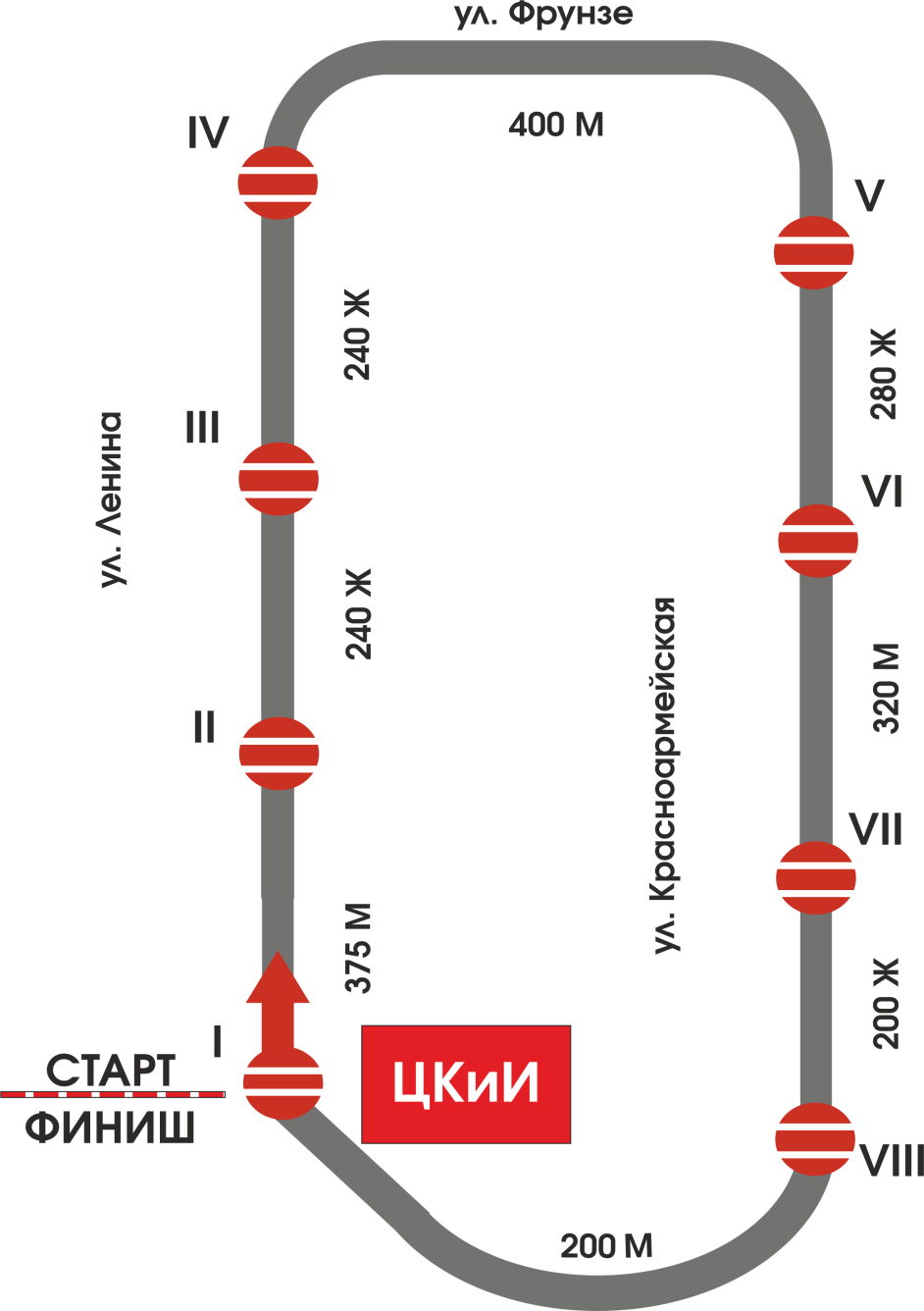 